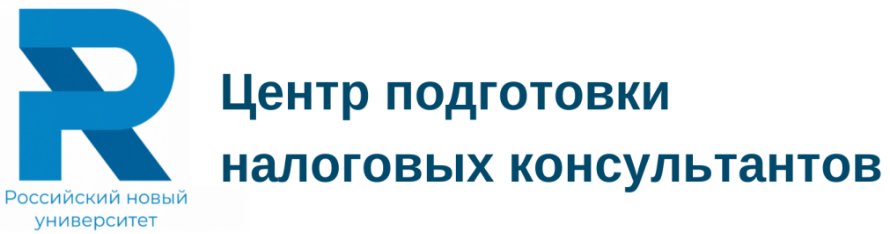 БУХГАЛТЕРСКИЙ УЧЕТ И ОТЧЕТНОСТЬФСБУ 25/2018 "БУХГАЛТЕРСКИЙ УЧЕТ АРЕНДЫ"ФСБУ 14/2022 "НЕМАТЕРИАЛЬНЫЕ АКТИВЫ"Материал подготовлен Антошиной О.АМосква, 2022Документ предоставлен КонсультантПлюс
Зарегистрировано в Минюсте России 25 декабря 2018 г. N 53162МИНИСТЕРСТВО ФИНАНСОВ РОССИЙСКОЙ ФЕДЕРАЦИИПРИКАЗот 16 октября 2018 г. N 208нОБ УТВЕРЖДЕНИИ ФЕДЕРАЛЬНОГО СТАНДАРТАБУХГАЛТЕРСКОГО УЧЕТА ФСБУ 25/2018 "БУХГАЛТЕРСКИЙУЧЕТ АРЕНДЫ"В соответствии со статьей 23, пунктом 2 части 1 статьи 28 Федерального закона от 6 декабря 2011 г. N 402-ФЗ "О бухгалтерском учете" (Собрание законодательства Российской Федерации, 2011, N 50, ст. 7344; 2017, N 30, ст. 4440), подпунктом 5.2.21 (1) Положения о Министерстве финансов Российской Федерации, утвержденного постановлением Правительства Российской Федерации от 30 июня 2004 г. N 329 (Собрание законодательства Российской Федерации, 2004, N 31, ст. 3258; 2012, N 44, ст. 6027), программой разработки федеральных стандартов бухгалтерского учета на 2018 - 2020 гг., утвержденной приказом Министерства финансов Российской Федерации от 18 апреля 2018 г. N 83н (зарегистрирован Министерством юстиции Российской Федерации 10 мая 2018 г., регистрационный N 51034), приказываю:Утвердить Федеральный стандарт бухгалтерского учета ФСБУ 25/2018 "Бухгалтерский учет аренды".Первый заместительПредседателя ПравительстваРоссийской Федерации -Министр финансовРоссийской ФедерацииА.Г.СИЛУАНОВУтвержденприказом Министерства финансовРоссийской Федерацииот 16.10.2018 N 208нФЕДЕРАЛЬНЫЙ СТАНДАРТ БУХГАЛТЕРСКОГО УЧЕТАФСБУ 25/2018 "БУХГАЛТЕРСКИЙ УЧЕТ АРЕНДЫ"I. Общие положения1. Настоящий Стандарт устанавливает требования к формированию в бухгалтерском учете организаций информации об объектах бухгалтерского учета при получении (предоставлении) за плату во временное пользование имущества, допустимые способы ведения бухгалтерского учета таких объектов, состав и содержание указанной информации, раскрываемой в бухгалтерской (финансовой) отчетности организаций.2. Настоящий Стандарт применяется сторонами договоров аренды (субаренды), а также иных договоров, положения которых по отдельности или во взаимосвязи предусматривают предоставление арендодателем, лизингодателем, правообладателем, иным лицом (далее - арендодатель) за плату арендатору, лизингополучателю, пользователю, иному лицу (далее - арендатор) имущества во временное пользование (далее - договор аренды).Настоящий Стандарт применяется вне зависимости от наличия в договорах финансовой аренды (лизинга) и иных сходных договорах условий в соответствии с которыми имущество, предоставляемое за плату во временное пользование в целом или отдельно по каждой из частей (далее - предмет аренды), учитывается на балансе арендодателя или арендатора.3. Настоящий Стандарт не применяется при предоставлении:а) участков недр для геологического изучения, разведки и (или) добычи полезных ископаемых;б) результатов интеллектуальной деятельности или средств индивидуализации, а также материальных носителей, в которых эти результаты и средства выражены;в) объектов концессионного соглашения.4. Настоящий Стандарт не распространяется на организации бюджетной сферы.(в ред. Приказа Минфина России от 29.06.2022 N 101н)5. В целях настоящего Стандарта объекты бухгалтерского учета классифицируются как объекты учета аренды при единовременном выполнении следующих условий:1) арендодатель предоставляет арендатору предмет аренды на определенный срок;2) предмет аренды идентифицируется (предмет аренды определен в договоре аренды, и этим договором не предусмотрено право арендодателя по своему усмотрению заменить предмет аренды в любой момент в течение срока аренды);3) арендатор имеет право на получение экономических выгод от использования предмета аренды в течение срока аренды;4) арендатор имеет право определять, как и для какой цели используется предмет аренды в той степени, в которой это не предопределено техническими характеристиками предмета аренды.Настоящий стандарт не применяется к объектам бухгалтерского учета не классифицированным как объекты учета аренды в соответствии с настоящим пунктом.6. Классификация объектов учета аренды производится на раннюю из двух дат: дату, на которую предмет аренды становится доступным для использования арендатором (далее - дата предоставления предмета аренды), или дату заключения договора аренды.Классификация объектов учета аренды пересматривается при изменении соответствующего договора аренды.7. В целях настоящего Стандарта в состав арендных платежей включаются платежи (за вычетом сумм налога на добавленную стоимость), обусловленные договором аренды, в том числе:(в ред. Приказа Минфина России от 29.06.2022 N 101н)а) определенные в твердой сумме платежи арендатора арендодателю, вносимые периодически или единовременно, за вычетом платежей, осуществляемых арендодателем в пользу арендатора, в том числе возмещение арендодателем расходов арендатора;б) переменные платежи, зависящие от ценовых индексов или процентных ставок, определенные на дату предоставления предмета аренды);в) справедливая стоимость иного встречного предоставления, определенная на дату предоставления предмета аренды;г) платежи, связанные с продлением или сокращением срока аренды, установленные договором аренды, когда такое изменение учитывается при расчете срока аренды;д) платежи, связанные с правом выкупа предмета аренды арендатором, в случае, когда арендатор намерен воспользоваться таким правом;е) суммы, подлежащие оплате (получению) в связи с гарантиями выкупа предмета аренды по окончании срока аренды.8. Для целей настоящего Стандарта справедливая стоимость определяется в порядке, предусмотренном Международным стандартом финансовой отчетности (IFRS) 16 "Аренда" <1> и другими Международными стандартами финансовой отчетности и Разъяснениями Международных стандартов финансовой отчетности, принимаемыми Фондом Международных стандартов финансовой отчетности, введенными в действие на территории Российской Федерации, в порядке, установленном законодательством Российской Федерации.--------------------------------<1> Введен в действие на территории Российской Федерации приказом Министерства финансов Российской Федерации от 11 июля 2016 г. N 111н (зарегистрирован в Министерстве юстиции Российской Федерации 1 августа 2016 г. N 43044).9. Срок аренды для целей бухгалтерского учета рассчитывается исходя из сроков и условий, установленных договором аренды (включая периоды, не предусматривающие арендных платежей). При этом учитываются возможности сторон изменять указанные сроки и условия и намерения реализации таких возможностей.Срок аренды пересматривается в случае наступления событий, изменяющих допущения, которые использовались при первоначальном определении срока аренды (при предыдущем пересмотре срока аренды). Связанные с таким пересмотром корректировки отражаются в бухгалтерском учете как изменения оценочных значений.Течение срока аренды начинается с даты предоставления предмета аренды.II. Учет у арендатора10. Арендатор признает предмет аренды на дату предоставления предмета аренды в качестве права пользования активом с одновременным признанием обязательства по аренде, если иное не установлено настоящим Стандартом. Организация должна применять единую учетную политику в отношении права пользования активом и в отношении схожих по характеру использования активов (незавершенных капитальных вложений, основных средств и других), с учетом особенностей, установленных настоящим Стандартом.11. При выполнении условий, установленных пунктом 12 настоящего Стандарта, арендатор может не признавать предмет аренды в качестве права пользования активом и не признавать обязательство по аренде в любом из следующих случаев:а) срок аренды не превышает 12 месяцев на дату предоставления предмета аренды;б) рыночная стоимость предмета аренды без учета износа (то есть стоимость аналогичного нового объекта) не превышает 300 000 руб. и при этом арендатор имеет возможность получать экономические выгоды от предмета аренды преимущественно независимо от других активов;в) арендатор относится к экономическим субъектам, которые вправе применять упрощенные способы ведения бухгалтерского учета, включая упрощенную бухгалтерскую (финансовую) отчетность (далее - упрощенные способы учета).В случае, указанном в подпункте "а" настоящего пункта, решение о применении настоящего пункта принимается арендатором в отношении группы однородных по характеру и способу использования предметов аренды. В случаях, указанных в подпунктах "б" и "в" настоящего пункта, решение о применении настоящего пункта принимается в отношении каждого предмета аренды.При применении настоящего пункта арендные платежи признаются в качестве расхода равномерно в течение срока аренды или на основе другого систематического подхода, отражающего характер использования арендатором экономических выгод от предмета аренды.12. Применение арендатором пункта 11 настоящего Стандарта допускается при одновременном выполнении следующих условий:а) договором аренды не предусмотрен переход права собственности на предмет аренды к арендатору и отсутствует возможность выкупа арендатором предмета аренды по цене значительно ниже его справедливой стоимости на дату выкупа;б) предмет аренды не предполагается предоставлять в субаренду.13. Право пользования активом признается по фактической стоимости. Фактическая стоимость права пользования активом включает:а) величину первоначальной оценки обязательства по аренде;б) арендные платежи, осуществленные на дату предоставления предмета аренды или до такой даты;в) затраты арендатора в связи с поступлением предмета аренды и приведением его в состояние, пригодное для использования в запланированных целях;г) величину подлежащего исполнению арендатором оценочного обязательства, в частности, по демонтажу, перемещению предмета аренды, восстановлению окружающей среды, восстановлению предмета аренды до требуемого договором аренды состояния, если возникновение такого обязательства у арендатора обусловлено получением предмета аренды.Арендатор, который вправе применять упрощенные способы учета, может рассчитывать фактическую стоимость права пользования активом исходя из подпунктов "а" и "б" настоящего пункта. При принятии такого решения затраты, указанные в подпунктах "в" и "г" настоящего пункта, признаются расходами периода, в котором были понесены.14. Обязательство по аренде первоначально оценивается как сумма приведенной стоимости будущих арендных платежей на дату этой оценки.Арендатор, который вправе применять упрощенные способы учета, может первоначально оценивать обязательство по аренде как сумму номинальных величин будущих арендных платежей на дату этой оценки.15. Приведенная стоимость будущих арендных платежей определяется путем дисконтирования их номинальных величин. Дисконтирование производится с применением ставки, при использовании которой приведенная стоимость будущих арендных платежей и негарантированной ликвидационной стоимости предмета аренды становится равна справедливой стоимости предмета аренды. При этом негарантированной ликвидационной стоимостью предмета аренды считается предполагаемая справедливая стоимость предмета аренды, которую он будет иметь к концу срока аренды, за вычетом сумм, указанных в подпункте "е" пункта 7 настоящего Стандарта, которые учтены в составе арендных платежей.В случае если ставка дисконтирования не может быть определена в соответствие с первым абзацем настоящего пункта, применяется ставка, по которой арендатор привлекает или мог бы привлечь заемные средства на срок, сопоставимый со сроком аренды.16. В случае если предмет аренды по характеру его использования относится к группе основных средств, по которой арендатор принял решение о проведении переоценки, арендатор может переоценивать соответствующее право пользования активом.(в ред. Приказа Минфина России от 29.06.2022 N 101н)17. Стоимость права пользования активом погашается посредством амортизации, за исключением случаев, когда схожие по характеру использования активы не амортизируются. Срок полезного использования права пользования активом не должен превышать срок аренды, если не предполагается переход к арендатору права собственности на предмет аренды.18. Величина обязательства по аренде после признания увеличивается на величину начисляемых процентов и уменьшается на величину фактически уплаченных арендных платежей.19. Величина начисляемых процентов определяется как произведение обязательства по аренде на начало периода, за который начисляются проценты, и процентной ставки, определенной в соответствии с пунктом 15 настоящего Стандарта. Периодичность начисления процентов выбирается арендатором в зависимости от периодичности арендных платежей и от наступления отчетных дат.20. Начисленные по обязательству по аренде проценты отражаются в составе расходов арендатора, за исключением той их части, которая включается в стоимость актива.21. Фактическая стоимость права пользования активом и величина обязательства по аренде пересматриваются в случаях:изменения условий договора аренды;изменения намерения продлевать или сокращать срок аренды, которое учитывалось ранее при расчете срока аренды;изменения величины арендных платежей по сравнению с тем, как они учитывались при первоначальной оценке обязательства по аренде.Изменение величины обязательства по аренде относится на стоимость права пользования активом. Уменьшение обязательства по аренде сверх балансовой стоимости права пользования активом включается в доходы текущего периода.22. При изменении величины обязательства по аренде ставка дисконтирования пересматривается исходя из пункта 15 настоящего Стандарта.23. При полном или частичном прекращении договора аренды балансовая стоимость права пользования активом и обязательства по аренде списываются в соответствующей части. Образовавшаяся при этом разница признается в качестве дохода или расхода в составе прибыли (убытка).III. Учет у арендодателя24. Объекты учета аренды классифицируются арендодателем на дату, указанную в пункте 6 настоящего Стандарта, в качестве объектов учета операционной аренды или объектов учета неоперационной (финансовой) аренды. Данная классификация производится арендодателем по каждому договору аренды (промежуточным арендодателем - по каждому договору субаренды) с учетом требования приоритета содержания перед формой.25. Объекты учета аренды классифицируются арендодателем в качестве объектов учета неоперационной (финансовой) аренды, если к арендатору переходят экономические выгоды и риски, обусловленные правом собственности арендодателя на предмет аренды. Соблюдением указанного условия является любое из следующих обстоятельств:а) условиями договора аренды предусмотрен переход к арендатору права собственности на предмет аренды;б) арендатор имеет право на покупку предмета аренды по цене значительно ниже его справедливой стоимости на дату реализации этого права;в) срок аренды сопоставим с периодом, в течение которого предмет аренды останется пригодным к использованию;г) на дату заключения договора аренды приведенная стоимость будущих арендных платежей сопоставима со справедливой стоимостью предмета аренды;д) возможность использовать предмет аренды без существенных изменений имеется только у арендатора;е) арендатор имеет возможность продлить установленный договором аренды срок аренды с арендной платой значительно ниже рыночной;ж) иное обстоятельство, свидетельствующее о переходе к арендатору экономических выгод и рисков, обусловленных правом собственности арендодателя на предмет аренды.26. Объекты учета аренды классифицируются арендодателем в качестве объектов учета операционной аренды, если экономические выгоды и риски, обусловленные правом собственности на предмет аренды, несет арендодатель. Соблюдением указанного условия является любое из следующих обстоятельств:а) срок аренды существенно меньше и несопоставим с периодом, в течение которого предмет аренды останется пригодным к использованию;б) предметом аренды являются имеющие неограниченный срок использования объекты, потребительские свойства которых с течением времени не изменяются;в) на дату предоставления предмета аренды приведенная стоимость будущих арендных платежей существенно меньше справедливой стоимости предмета аренды;г) иное обстоятельство, свидетельствующее о том, что экономические выгоды и риски, обусловленные правом собственности на предмет аренды, несет арендодатель.27. Объекты учета субаренды классифицируются арендатором (промежуточным арендодателем) исходя из соответствующих условий договора аренды. При этом если арендатор (промежуточный арендодатель) применяет пункт 14 настоящего Стандарта, то соответствующие объекты учета субаренды классифицируются как объекты учета операционной аренды.28. Арендодатель, который вправе применять упрощенные способы учета, может классифицировать все объекты учета аренды в качестве объектов учета операционной аренды, за исключением случаев, указанных в подпунктах "а" и "б" пункта 25 настоящего Стандарта.29. Объекты учета неоперационной (финансовой) аренды учитываются арендодателем в соответствии с пунктами 32 - 40 настоящего Стандарта.Объекты учета операционной аренды учитываются арендодателем в соответствии с пунктами 41 - 42 настоящего Стандарта.30. Классификация объекта учета аренды пересматривается в случае изменения договора аренды. Изменения оценочных значений или изменения фактов и обстоятельств, не меняющие условия договора аренды, не могут рассматриваться в качестве оснований пересмотра арендодателем классификации объекта учета аренды.31. При изменении договора аренды объекты бухгалтерского учета учитываются арендодателем в качестве вновь возникших объектов учета аренды с даты вступления в силу указанных изменений в следующих случаях:а) если объекты учета аренды изначально классифицированы арендодателем как объекты учета операционной аренды;б) если объекты учета аренды изначально классифицированы арендодателем как объекты учета неоперационной (финансовой) аренды, но вступление в силу изменений договора аренды на дату заключения договора аренды привело бы к классификации таких объектов в качестве объектов учета операционной аренды.32. В случае классификации объекта учета аренды в качестве объекта учета неоперационной (финансовой) аренды арендодатель признает инвестицию в аренду в качестве актива на дату предоставления предмета аренды.33. Инвестиция в аренду оценивается в размере ее чистой стоимости.Чистая стоимость инвестиции в аренду определяется путем дисконтирования ее валовой стоимости по процентной ставке, при использовании которой приведенная валовая стоимость инвестиции в аренду на дату предоставления предмета аренды равна сумме справедливой стоимости предмета аренды и понесенных арендодателем затрат в связи с договором аренды.Валовая стоимость инвестиции в аренду определяется как сумма номинальных величин причитающихся арендодателю будущих арендных платежей по договору аренды и негарантированной ликвидационной стоимости предмета аренды.34. Связанные с договором аренды затраты арендодателя включаются в чистую стоимость инвестиции в аренду по мере осуществления этих затрат, за исключением случая, указанного в пункте 35 настоящего Стандарта. Справедливая стоимость предмета аренды включается арендодателем в чистую стоимость инвестиции в аренду на дату предоставления предмета аренды с отнесением указанной стоимости на расчеты с поставщиком (в случае договора лизинга) или с одновременным списанием переданного в аренду актива (в иных случаях, если предмет аренды признавался в составе активов). Образующаяся при этом разница относится на доходы (расходы) периода, в котором признана инвестиция в аренду.35. В случае если предмет неоперационной (финансовой) аренды перед началом аренды отражался в бухгалтерском учете арендодателя в качестве запасов (готовой продукции, товаров), арендодатель на дату предоставления предмета аренды:а) признает выручку в размере справедливой стоимости предмета аренды;б) признает актив в размере чистой стоимости инвестиции в аренду;в) списывает переданные в аренду запасы;г) признает расходы в размере списанной балансовой стоимости запасов за вычетом приведенной негарантированной ликвидационной стоимости предмета аренды;д) признает в качестве расходов связанные с договором аренды затраты арендодателя.36. Чистая стоимость инвестиции в аренду после даты предоставления предмета аренды увеличивается на величину начисляемых процентов и уменьшается на величину фактически полученных арендных платежей.37. Проценты, начисляемые по инвестиции в аренду, признаются арендодателем в качестве доходов периода, за который они начислены. Для расчета такого процентного дохода чистая стоимость инвестиции в аренду на начало периода, за который рассчитывается доход, умножается на процентную ставку за такой период, определенную в соответствии с пунктом 33 Настоящего Стандарта.38. Чистая стоимость инвестиции в аренду проверяется на обесценение в соответствии с Международным стандартом финансовой отчетности (IFRS) 9 "Финансовые инструменты" в редакции 2014 года <2>.--------------------------------<2> Введен в действие на территории Российской Федерации приказом Министерства финансов Российской Федерации от 27 июня 2016 г. N 98н (зарегистрирован в Министерстве юстиции Российской Федерации 15 июля 2016 г., N 42869).39. Изменение чистой стоимости инвестиции в аренду в связи с изменением оценки негарантированной ликвидационной стоимости предмета аренды учитывается как изменение оценочных значений.40. При возврате предмета неоперационной (финансовой) аренды арендодателю такой предмет принимается к бухгалтерскому учету в качестве актива определенного вида исходя из соответствующих условий признания с одновременным списанием оставшейся чистой стоимости инвестиции в аренду.41. В случае классификации объектов учета аренды в качестве объектов учета операционной аренды арендодатель не изменяет прежний принятый порядок учета актива в связи с его передачей в аренду, за исключением изменения оценочных значений.42. Доходы по операционной аренде признаются равномерно или на основе другого систематического подхода, отражающего характер использования арендатором экономических выгод от предмета аренды.IV. Раскрытие информации43. В бухгалтерской (финансовой) отчетности организации раскрывается информация об объектах учета аренды, которая оказывает или способна оказать влияние на финансовое положение организации, финансовые результаты ее деятельности и движение денежных средств. Указанная информация раскрывается в табличной форме, за исключением случаев, когда другая форма раскрытия в большей степени соответствует виду раскрываемой информации.44. Данные об активах и обязательствах, являющихся объектами учета аренды, представляются в бухгалтерской (финансовой) отчетности развернуто и не подлежат взаимоисключению (взаимозачету).45. В бухгалтерской (финансовой) отчетности организации подлежит раскрытию с учетом существенности:а) характер деятельности организации, связанной с договорами аренды;б) проценты, начисленные на задолженность по арендным платежам;в) основание и порядок расчета процентной ставки;г) допущения, использованные при определении переменных арендных платежей;д) доходы и расходы, относящиеся к переменным платежам, которые не учитываются при оценке задолженности по аренде;е) затраты, связанные с произведенными улучшениями предмета аренды, и порядок их компенсации;ж) потенциальные денежные потоки, обусловленные договором аренды до даты предоставления предмета аренды;з) ограничения использования предмета аренды, обусловленные договором аренды (в частности, необходимость соответствия определенным финансовым показателям);и) иная информация о влиянии договоров аренды на финансовое положение организации, финансовые результаты ее деятельности и движение денежных средств, необходимая пользователям бухгалтерской (финансовой) отчетности для принятия экономических решений.46. В бухгалтерской (финансовой) отчетности арендатора помимо предусмотренного пунктом 45 настоящего Стандарта подлежит раскрытию с учетом существенности:а) факт использования арендатором права, предусмотренного пунктом 11 настоящего Стандарта, с описанием характера договоров аренды, в отношении которых он применяется;б) в отношении права пользования активом - информация, подлежащая раскрытию в отношении соответствующих предмету аренды активов (основных средств, инвестиционной недвижимости);в) расходы и будущие арендные платежи арендатора в случае использования арендатором возможности, предусмотренной пунктом 11 настоящего Стандарта, с обособленным раскрытием расходов и будущих арендных платежей, относящихся к договорам аренды со сроком аренды не более 12 месяцев;г) затраты арендатора, понесенные в связи с поступлением предмета аренды и приведением его в состояние, пригодное для использования в запланированных целях;д) информация о пересмотре фактической стоимости и обязательства по аренде.47. В бухгалтерской (финансовой) отчетности арендодателя помимо предусмотренного пунктом 45 настоящего Стандарта подлежит раскрытию с учетом существенности:а) сверка валовой и чистой стоимости инвестиции в неоперационную (финансовую) аренду;б) информация о значительных изменениях чистой стоимости инвестиции в неоперационную (финансовую) аренду;в) характер и порядок расчета негарантированной ликвидационной стоимости предмета аренды;г) потенциальные денежные потоки, обусловленные гарантиями выкупа предмета аренды по окончании срока аренды;д) распределение, причитающихся арендодателю арендных платежей по срокам погашения с отражением номинальных сумм арендных платежей для первых пяти лет отдельно по каждому году, для оставшегося периода - в общей сумме;е) доходы и расходы от выбытия предмета аренды;ж) общая сумма дохода по операционной аренде с выделением дохода, относящегося к переменным арендным платежам;з) порядок управления рисками, связанными с правами на предмет аренды.V. Переходные положения48. Организация применяет настоящий Стандарт, начиная с бухгалтерской (финансовой) отчетности за 2022 год. Организация может принять решение о применении настоящего Стандарта до указанного срока. Такое решение подлежит раскрытию в бухгалтерской (финансовой) отчетности организации.49. Последствия изменения учетной политики в связи с началом применения настоящего Стандарта отражаются ретроспективно, если иное не установлено пунктами 50 - 52 настоящего Стандарта.50. Вместо ретроспективного пересчета, предусмотренного пунктом 49 настоящего Стандарта, арендатор может по каждому договору аренды единовременно признать на конец года, предшествующего году, начиная с которого применяется настоящий Стандарт, право пользования активом и обязательство по аренде с отнесением разницы на нераспределенную прибыль. При этом ретроспективное влияние на какие-либо другие объекты бухгалтерского учета не признается, сравнительные данные за год, предшествующий году, начиная с которого применяется настоящий стандарт, не пересчитываются. В целях применения настоящего пункта стоимость права пользования активом принимается равной его справедливой стоимости, а стоимость обязательства по аренде - приведенной стоимости остающихся не уплаченными арендных платежей, дисконтированных по ставке, по которой арендатор привлекал или мог бы привлечь заемные средства на сопоставимых с договором аренды условиях.51. Организация может не применять настоящий Стандарт в отношении договоров аренды, исполнение которых истекает до конца года, начиная с отчетности за который применяется настоящий Стандарт.52. Организация, которая вправе применять упрощенные способы учета, может принять решение о применении настоящего Стандарта только в отношении договоров аренды, исполнение которых начинается с 1 января 2022 года.53. Организация раскрывает примененный ею порядок изменения учетной политики в связи с началом применения настоящего Стандарта в своей бухгалтерской (финансовой) отчетности, начиная с которой применяется настоящий Стандарт.Документ предоставлен КонсультантПлюс
Зарегистрировано в Минюсте России 28 июня 2022 г. N 69031МИНИСТЕРСТВО ФИНАНСОВ РОССИЙСКОЙ ФЕДЕРАЦИИПРИКАЗот 30 мая 2022 г. N 86нОБ УТВЕРЖДЕНИИ ФЕДЕРАЛЬНОГО СТАНДАРТАБУХГАЛТЕРСКОГО УЧЕТА ФСБУ 14/2022 "НЕМАТЕРИАЛЬНЫЕ АКТИВЫ"В соответствии с пунктом 2 части 1 статьи 23 и частью 11 статьи 27 Федерального закона от 6 декабря 2011 г. N 402-ФЗ "О бухгалтерском учете" (Собрание законодательства Российской Федерации, 2011, N 50, ст. 7344; 2019, N 30, ст. 4149), подпунктом 5.2.21(1) пункта 5 Положения о Министерстве финансов Российской Федерации, утвержденного постановлением Правительства Российской Федерации от 30 июня 2004 г. N 329 (Собрание законодательства Российской Федерации, 2004, N 31, ст. 3258; 2012, N 44, ст. 6027; 2020, N 6, ст. 698), приказываю:1. Утвердить прилагаемый Федеральный стандарт бухгалтерского учета ФСБУ 14/2022 "Нематериальные активы" (далее - Стандарт).2. Установить, что Стандарт применяется начиная с бухгалтерской (финансовой) отчетности за 2024 год. Организация может принять решение о применении Стандарта до указанного срока.3. Признать утратившими силу с 1 января 2024 г.:приказ Министерства финансов Российской Федерации от 27 декабря 2007 г. N 153н "Об утверждении Положения по бухгалтерскому учету "Учет нематериальных активов" (ПБУ 14/2007)" (зарегистрирован Министерством юстиции Российской Федерации 23 января 2008 г., регистрационный N 10975);пункт 14 изменений в нормативные правовые акты по бухгалтерскому учету, утвержденных приказом Министерства финансов Российской Федерации от 25 октября 2010 г. N 132н "О внесении изменений в нормативные правовые акты по бухгалтерскому учету" (зарегистрирован Министерством юстиции Российской Федерации 25 ноября 2010 г., регистрационный N 19048);пункт 9 изменений в нормативные правовые акты по бухгалтерскому учету, утвержденных приказом Министерства финансов Российской Федерации от 24 декабря 2010 г. N 186н "О внесении изменений в нормативные правовые акты по бухгалтерскому учету и признании утратившим силу приказа Министерства финансов Российской Федерации от 15 января 1997 г. N 3" (зарегистрирован Министерством юстиции Российской Федерации 22 февраля 2011 г., регистрационный N 19910);пункт 4 изменений в нормативные правовые акты по бухгалтерскому учету, утвержденных приказом Министерства финансов Российской Федерации от 16 мая 2016 г. N 64н "О внесении изменений в нормативные правовые акты по бухгалтерскому учету" (зарегистрирован Министерством юстиции Российской Федерации 6 июня 2016 г., регистрационный N 42429).МинистрА.Г.СИЛУАНОВУтвержденприказом Министерства финансовРоссийской Федерацииот 30.05.2022 N 86нФЕДЕРАЛЬНЫЙ СТАНДАРТ БУХГАЛТЕРСКОГО УЧЕТАФСБУ 14/2022 "НЕМАТЕРИАЛЬНЫЕ АКТИВЫ"I. Общие положения1. Настоящий Стандарт устанавливает требования к формированию в бухгалтерском учете информации о нематериальных активах организаций.2. Настоящий Стандарт не применяется организациями бюджетной сферы.3. Организация, которая вправе применять упрощенные способы ведения бухгалтерского учета, включая упрощенную бухгалтерскую (финансовую) отчетность, может не применять пункт 43, подпункты "б", "в", "д", "з" - "л" пункта 49, пункты 50, 51 настоящего Стандарта.4. Для целей бухгалтерского учета объектом нематериальных активов считается актив, характеризующийся одновременно следующими признаками:а) не имеет материально-вещественной формы;б) предназначен для использования организацией в ходе обычной деятельности при производстве и (или) продаже ею продукции (товаров), при выполнении работ или оказании услуг, для предоставления за плату во временное пользование, для управленческих нужд либо для использования в деятельности некоммерческой организации, направленной на достижение целей, ради которых она создана;в) предназначен для использования организацией в течение периода более 12 месяцев или обычного операционного цикла, превышающего 12 месяцев;г) способен приносить организации экономические выгоды (доход) в будущем (обеспечить достижение некоммерческой организацией целей, ради которых она создана), на получение которых организация имеет право (в частности, в отношении такого актива у организации при его приобретении (создании) возникли исключительные права, права в соответствии с лицензионными договорами либо иными документами, подтверждающими существование права на такой актив) и доступ иных лиц к которым организация способна ограничить;д) может быть выделен (идентифицирован) из других активов или отделен от них.5. Характеризующийся признаками, установленными пунктом 4 настоящего Стандарта, актив, исключительное право на который принадлежит нескольким организациям совместно, признается объектом нематериальных активов каждой из этих организаций.Характеризующийся признаками, установленными пунктом 4 настоящего Стандарта, актив, исключительно право на который принадлежит организации (нескольким организациям) и иным лицам (например, физическому лицу (физическим лицам) Российской Федерации) совместно, признается объектом нематериальных активов этой организацией (каждой из этих организаций).6. При соответствии признакам, установленным пунктом 4 настоящего Стандарта, нематериальными активами являются, например:а) результаты интеллектуальной деятельности;б) средства индивидуализации юридического лица, товаров, работ, услуг и предприятий (далее - средства индивидуализации);в) разрешения (лицензии) на осуществление отдельных видов деятельности.7. Организация может принять решение не применять настоящий Стандарт в отношении активов, характеризующихся признаками, установленными пунктом 4 настоящего Стандарта, но имеющих стоимость за единицу ниже лимита, установленного организацией. Указанный лимит устанавливается с учетом существенности информации о таких активах. При этом затраты на приобретение, создание таких активов признаются расходами периода, в котором завершены капитальные вложения, связанные с приобретением, созданием этих активов. Указанное решение раскрывается в бухгалтерской (финансовой) отчетности с указанием лимита стоимости, установленного организацией.Организация должна обеспечить надлежащий контроль (в том числе с использованием забалансового учета) наличия и движения активов, указанных в абзаце первом настоящего пункта.8. Настоящий Стандарт не распространяется на:а) финансовые вложения;б) результаты интеллектуальной деятельности и средства индивидуализации, приобретенные или созданные (находящиеся в процессе создания) для продажи в ходе обычной деятельности организации;в) права пользования активом, возникающие из договора аренды;г) долгосрочные активы к продаже;д) поисковые активы;е) средства индивидуализации (например, фирменные наименования, товарные знаки, знаки обслуживания), созданные собственными силами организации;ж) интеллектуальные и деловые качества персонала организации, его квалификацию и способность к труду;з) информацию о покупателях (заказчиках) и иных контрагентах организации, созданную собственными силами организации;и) материальные носители (вещи), в которых выражены результаты интеллектуальной деятельности и средства индивидуализации, в случае когда организацией принято решение об учете этих материальных носителей (вещей) отдельно от объекта нематериальных активов.Затраты организации, связанные с созданием объектов, указанных в подпунктах "е", "з" настоящего пункта, признаются расходами периода, в котором они понесены, в порядке, установленном Положением по бухгалтерскому учету "Расходы организации" ПБУ 10/99, утвержденным приказом Министерства финансов Российской Федерации от 6 мая 1999 г. N 33н (зарегистрирован Министерством юстиции Российской Федерации 31 мая 1999 г., регистрационный N 1790) <1>.--------------------------------<1> С изменениями, внесенными приказами Министерства финансов Российской Федерации от 30 марта 2001 г. N 27н (зарегистрирован Министерством юстиции Российской Федерации 4 мая 2001 г., регистрационный N 2693), от 18 сентября 2006 г. N 116н (зарегистрирован Министерством юстиции Российской Федерации 24 октября 2006 г., регистрационный N 8397), от 27 ноября 2006 г. N 156н (зарегистрирован Министерством юстиции Российской Федерации 28 декабря 2006 г., регистрационный N 8698), от 25 октября 2010 г. N 132н (зарегистрирован Министерством юстиции Российской Федерации 25 ноября 2010 г., регистрационный N 19048), от 8 ноября 2010 г. N 144н (зарегистрирован Министерством юстиции Российской Федерации 1 декабря 2010 г., регистрационный N 19088), от 27 апреля 2012 г. N 55н (зарегистрирован Министерством юстиции Российской Федерации 20 июня 2012 г., регистрационный N 24643), от 6 апреля 2015 г. N 57н (зарегистрирован Министерством юстиции Российской Федерации 30 апреля 2015 г., регистрационный N 37103).9. Организация должна обеспечить надлежащий контроль (в том числе с использованием забалансового учета) наличия и движения не характеризующихся признаками, установленными пунктом 4 настоящего Стандарта, результатов интеллектуальной деятельности, средств индивидуализации, в отношении которых у организации имеются исключительные права, права в соответствии с лицензионными договорами либо иными документами, подтверждающими существование права на них.10. Информация о гудвиле, то есть активе, определение и признаки которого установлены Международным стандартом финансовой отчетности (IFRS) 3 "Объединения бизнесов", введенным в действие на территории Российской Федерации приказом Министерства финансов Российской Федерации от 28 декабря 2015 г. N 217н (зарегистрирован Министерством юстиции Российской Федерации 2 февраля 2016 г., регистрационный N 40940) <2> (далее соответственно - МСФО (IFRS) 3, приказ N 217н), формируется в порядке, предусмотренном МСФО (IFRS) 3.--------------------------------<2> С поправками, введенными в действие на территории Российской Федерации приказами Министерства финансов Российской Федерации от 27 июня 2016 г. N 98н (зарегистрирован Министерством юстиции Российской Федерации 15 июля 2016 г., регистрационный N 42869), от 11 июля 2016 г. N 111н (зарегистрирован Министерством юстиции Российской Федерации 1 августа 2016 г., регистрационный N 43044), от 27 марта 2018 г. N 56н (зарегистрирован Министерством юстиции Российской Федерации 16 апреля 2018 г., регистрационный N 50779), от 4 июня 2018 г. N 125н (зарегистрирован Министерством юстиции Российской Федерации 21 июня 2018 г., регистрационный N 51396), от 30 октября 2018 г. N 220н (зарегистрирован Министерством юстиции Российской Федерации 16 ноября 2018 г., регистрационный N 52703), от 22 января 2019 г. N 11н (зарегистрирован Министерством юстиции Российской Федерации 12 февраля 2019 г., регистрационный N 53755), от 14 декабря 2020 г. N 304н (зарегистрирован Министерством юстиции Российской Федерации 19 января 2021 г., регистрационный N 62135), от 17 февраля 2021 г. N 24н (зарегистрирован Министерством юстиции Российской Федерации 22 марта 2021 г., регистрационный N 62828).Гудвил, созданный собственными силами организации, не признается активом в бухгалтерском учете организации.11. Единицей учета нематериальных активов является инвентарный объект.Инвентарным объектом нематериальных активов признается совокупность прав на него, возникающих в соответствии с договорами либо иными документами, подтверждающими существование у организации прав на такой актив.В качестве инвентарного объекта нематериальных активов может признаваться также сложный объект, включающий несколько охраняемых результатов интеллектуальной деятельности (например, кинофильм, иное аудиовизуальное произведение, театрально-зрелищное представление, мультимедийный продукт, единая технология).12. Для целей бухгалтерского учета нематериальные активы подлежат классификации по видам (например, произведения науки, литературы и искусства; программы для электронных вычислительных машин (программы ЭВМ); базы данных; изобретения; полезные модели; промышленные образцы; секреты производства (ноу-хау); селекционные достижения; лицензии и разрешения) и группам.Для целей настоящего Стандарта группой нематериальных активов считается совокупность объектов нематериальных активов одного вида, объединенных исходя из сходного характера их использования.II. Оценка13. При признании в бухгалтерском учете объект нематериальных активов оценивается по первоначальной стоимости. Первоначальной стоимостью объекта нематериальных активов считается общая сумма связанных с этим объектом капитальных вложений, осуществленных до признания объекта нематериальных активов в бухгалтерском учете.14. В случае если при признании результатов интеллектуальной деятельности, средств индивидуализации в качестве объекта нематериальных активов, в фактические затраты на приобретение, создание которого включены фактические затраты на приобретение, создание материального носителя (вещи), в котором выражены такие результаты интеллектуальной деятельности, средства индивидуализации, организация принимает решение учитывать такой материальный носитель (вещь) отдельно от объекта нематериальных активов в составе основных средств или запасов (в зависимости от соответствия определению и признакам таких активов), первоначальная стоимость объекта нематериальных активов уменьшается на величину расчетной стоимости этого материального носителя (вещи). Расчетная стоимость материального носителя (вещи) определяется, исходя из фактических затрат на приобретение, создание такого материального носителя (вещи), а если их невозможно определить, то исходя из его справедливой стоимости, чистой стоимости продажи, стоимости аналогичных ценностей, и не может быть выше первоначальной стоимости объекта нематериальных активов.Порядок определения расчетной стоимости материального носителя (вещи), аналогичный указанному в настоящем пункте, применяется в случае, когда после признания результатов интеллектуальной деятельности, средств индивидуализации в качестве объекта нематериальных активов, в фактические затраты на приобретение, создание которого включены фактические затраты на приобретение, создание материального носителя (вещи), в котором выражены такие результаты интеллектуальной деятельности, средства индивидуализации, организация принимает решение использовать указанный материальный носитель (вещь) отдельно от объекта нематериальных активов. При этом расчетная стоимость материального носителя (вещи), определенная на момент его признания отдельным объектом бухгалтерского учета, не может быть выше балансовой стоимости объекта нематериальных активов.15. После признания объект нематериальных активов оценивается в бухгалтерском учете одним из следующих способов:а) по первоначальной стоимости;б) по переоцененной стоимости.Выбранный способ оценки нематериальных активов применяется ко всей группе нематериальных активов.16. При оценке нематериальных активов по первоначальной стоимости такая стоимость и сумма накопленной амортизации не подлежат изменению, за исключением случаев, установленных настоящим Стандартом.17. Способ оценки по переоцененной стоимости может применяться для оценки нематериальных активов, для которых существует активный рынок. Для целей настоящего Стандарта активный рынок определяется в соответствии с Международным стандартом финансовой отчетности (IAS) 38 "Нематериальные активы", введенным в действие на территории Российской Федерации приказом N 217н <3>.--------------------------------<3> С поправками, введенными в действие на территории Российской Федерации приказами Министерства финансов Российской Федерации от 27 июня 2016 г. N 98н (зарегистрирован Министерством юстиции Российской Федерации 15 июля 2016 г., регистрационный N 42869), от 11 июля 2016 г. N 111н (зарегистрирован Министерством юстиции Российской Федерации 1 августа 2016 г., регистрационный N 43044), от 4 июня 2018 г. N 125н (зарегистрирован Министерством юстиции Российской Федерации 21 июня 2018 г., регистрационный N 51396), от 30 октября 2018 г. N 220н (зарегистрирован Министерством юстиции Российской Федерации 16 ноября 2018 г., регистрационный N 52703), от 14 декабря 2020 г. N 304н (зарегистрирован Министерством юстиции Российской Федерации 19 января 2021 г., регистрационный N 62135).18. Способ оценки по переоцененной стоимости не применяется для оценки средств индивидуализации, разрешений (лицензий) на осуществление отдельных видов деятельности.19. При оценке нематериальных активов по переоцененной стоимости стоимость объекта нематериальных активов регулярно переоценивается таким образом, чтобы она была равна или не отличалась существенно от его справедливой стоимости, определяемой с использованием данных активного рынка. Для целей настоящего Стандарта справедливая стоимость определяется в порядке, предусмотренном Международным стандартом финансовой отчетности (IFRS) 13 "Оценка справедливой стоимости", введенным в действие на территории Российской Федерации приказом N 217н <4>.--------------------------------<4> С поправками, введенными в действие на территории Российской Федерации приказами Министерства финансов Российской Федерации от 27 июня 2016 г. N 98н (зарегистрирован Министерством юстиции Российской Федерации 15 июля 2016 г., регистрационный N 42869), от 11 июля 2016 г. N 111н (зарегистрирован Министерством юстиции Российской Федерации 1 августа 2016 г., регистрационный N 43044).20. Относящийся к группе переоцениваемых нематериальных активов объект, для которого справедливая стоимость не может быть определена из-за отсутствия активного рынка, оценивается по первоначальной стоимости.21. Периодичность переоценки нематериальных активов определяется организацией для каждой группы переоцениваемых нематериальных активов исходя из того, в какой степени справедливая стоимость таких нематериальных активов подвержена изменениям. Если организация решает проводить переоценку нематериальных активов не чаще одного раза в год, то переоценка проводится по состоянию на конец соответствующего отчетного года.22. Переоценка объектов нематериальных активов проводится путем пересчета их первоначальной стоимости и накопленной амортизации таким образом, чтобы балансовая стоимость объекта нематериальных активов после переоценки равнялась его справедливой стоимости. Допустимым является также способ проведения переоценки объектов нематериальных активов, при котором сначала первоначальная стоимость объекта нематериальных активов уменьшается на сумму амортизации, накопленной по нему до даты переоценки, а затем полученная сумма пересчитывается таким образом, чтобы она стала равной справедливой стоимости этого объекта нематериальных активов.23. В случае утраты возможности определять справедливую стоимость учитываемого по переоцененной стоимости в соответствии с пунктом 17 настоящего Стандарта объекта нематериальных активов его балансовой стоимостью признается переоцененная стоимость на дату последней переоценки за вычетом последующей накопленной амортизации и последующего накопленного обесценения. При восстановлении впоследствии такой возможности организация возобновляет применение способа оценки по переоцененной стоимости, начиная с периода, в котором такая возможность была восстановлена.24. Сумма дооценки нематериальных активов:а) отражается в составе совокупного финансового результата периода, в котором проведена переоценка нематериальных активов, обособленно без включения в прибыль (убыток) этого периода, за исключением той части, в которой эта дооценка восстанавливает суммы уценки и (или) обесценения таких нематериальных активов, признанные в прошлые периоды расходом в составе прибыли (убытка);б) в той части, в которой эта дооценка восстанавливает суммы уценки и (или) обесценения таких нематериальных активов, признанные в прошлые периоды расходом в составе прибыли (убытка), признается доходом в составе прибыли (убытка) периода, в котором проведена переоценка нематериальных активов.25. Сумма уценки нематериальных активов:а) признается расходом в составе прибыли (убытка) периода, в котором проведена переоценка нематериальных активов, за исключением той части, в которой эта уценка уменьшает суммы дооценки таких нематериальных активов, отраженные в составе совокупного финансового результата в прошлые периоды без включения в прибыль (убыток) периода, в котором проведена уценка нематериальных активов.б) в той части, в которой эта уценка уменьшает признанные в таком же порядке в прошлые периоды суммы дооценки таких нематериальных активов отражается в составе совокупного финансового результата периода, в котором проведена уценка нематериальных активов, обособленно без включения в прибыль (убыток) этого периода.26. Суммы переоценки нематериальных активов, отраженные в составе совокупного финансового результата без включения в прибыль (убыток), формируют показатель накопленной дооценки таких нематериальных активов. Первоначально накопленная дооценка отражается обособленно в составе капитала в бухгалтерском балансе организации.Впоследствии накопленная дооценка списывается на нераспределенную прибыль организации одним из следующих способов:а) единовременно при списании объекта нематериальных активов, по которому была накоплена дооценка;б) по мере начисления амортизации по объекту нематериальных активов. В этом случае подлежащая списанию часть накопленной дооценки представляет собой положительную разницу между суммой амортизации за период, рассчитанной исходя из первоначальной стоимости объекта нематериальных активов с учетом последней переоценки, и суммой амортизации за этот же период, рассчитанной исходя из первоначальной стоимости объекта нематериальных активов без учета переоценок.Принятый организацией способ списания накопленной дооценки применяется в отношении всех нематериальных активов.27. Последствия изменения способа последующей оценки нематериальных активов отражаются перспективно (без пересчета данных за предыдущие периоды).28. Первоначальная стоимость объекта нематериальных активов увеличивается на сумму капитальных вложений, связанных с улучшением (повышением) первоначально принятых нормативных показателей функционирования этого объекта, в момент завершения таких капитальных вложений.29. В бухгалтерском балансе нематериальные активы отражаются по балансовой стоимости, которая представляет собой их первоначальную (переоцененную) стоимость, уменьшенную на суммы накопленной амортизации и накопленного обесценения.III. Амортизация30. Для каждого объекта нематериальных активов организация определяет срок полезного использования. Для целей настоящего Стандарта сроком полезного использования считается период, в течение которого использование объекта нематериальных активов будет приносить экономические выгоды (доход) организации. Для отдельных объектов нематериальных активов срок полезного использования определяется исходя из количества продукции (объема работ (услуг) в натуральном выражении), которое организация ожидает получить от использования такого объекта нематериальных активов.31. Срок полезного использования объекта нематериальных активов определяется исходя из:а) срока действия прав организации на результаты интеллектуальной деятельности, средства индивидуализации;б) срока действия специального разрешения (лицензии) на осуществление отдельных видов деятельности;в) ожидаемого периода использования объекта нематериальных активов с учетом нормативных, договорных и других ограничений использования, намерений руководства организации в отношении использования такого объекта;г) ожидаемого морального устаревания, например, в результате изменения или усовершенствования производственного процесса или в результате изменения рыночного спроса на продукцию, работы, услуги, производимые с использованием нематериального актива;д) срока полезного использования иного актива, с которым объект нематериальных активов непосредственно связан (например, срока полезного использования материального носителя (вещи), в которой выражены результаты интеллектуальной деятельности, средства индивидуализации);е) других факторов, влияющих на использование объекта нематериальных активов организацией.32. Стоимость нематериальных активов погашается посредством амортизации, если иное не установлено настоящим Стандартом.33. Не подлежат амортизации объекты нематериальных активов с неопределенным сроком полезного использования, то есть объекты, по которым невозможно надежно определить срок полезного использования.Организация проверяет такие нематериальные активы на возможность определения срока полезного использования ежегодно в конце отчетного периода, а также при наступлении фактов, свидетельствующих о появлении такой возможности. Амортизация таких нематериальных активов начинает начисляться с периода, в котором стало возможным надежно определить срок полезного использования.34. Начисление амортизации нематериальных активов производится независимо от результатов деятельности организации в отчетном периоде.35. Начисление амортизации нематериальных активов не приостанавливается (в том числе в случаях временного прекращения использования объекта нематериальных активов), за исключением случая, когда ликвидационная стоимость объекта нематериальных активов становится равной или превышает его балансовую стоимость. Если впоследствии ликвидационная стоимость такого объекта нематериальных активов становится меньше его балансовой стоимости, начисление амортизации по нему возобновляется.Для целей настоящего Стандарта ликвидационной стоимостью объекта нематериальных активов считается величина, которую организация получила бы в случае выбытия данного объекта после вычета предполагаемых затрат на выбытие; причем объект нематериальных активов рассматривается таким образом, как если бы он уже достиг окончания срока полезного использования и находился в состоянии, характерном для конца срока полезного использования.36. Ликвидационная стоимость объекта нематериальных активов считается равной нулю, за исключением случаев, когда:а) договором предусмотрена обязанность другого лица купить у организации объект нематериальных активов в конце срока его полезного использования;б) существует активный рынок для такого объекта, с использованием данных которого можно определить его ликвидационную стоимость;в) существует высокая вероятность того, что активный рынок для такого объекта будет существовать в конце срока его полезного использования.37. Сумма амортизации объекта нематериальных активов за отчетный период определяется таким образом, чтобы к концу срока амортизации балансовая стоимость этого объекта стала равной его ликвидационной стоимости.38. Начисление амортизации объекта нематериальных активов:а) начинается с даты его признания в бухгалтерском учете. По решению организации допускается начинать начисление амортизации с первого числа месяца, следующего за месяцем признания объекта нематериальных активов в бухгалтерском учете;б) прекращается с момента его списания с бухгалтерского учета. По решению организации допускается прекращать начисление амортизации с первого числа месяца, следующего за месяцем списания объекта нематериальных активов с бухгалтерского учета.39. Способ начисления амортизации выбирается организацией для каждой группы нематериальных активов в соответствии с пунктами 40 и 41 настоящего Стандарта. При этом выбранный способ начисления амортизации должен:а) наиболее точно отражать распределение во времени ожидаемых к получению будущих экономических выгод от использования группы нематериальных активов;б) применяться последовательно от одного отчетного периода к другому, за исключением случаев, когда меняется распределение во времени ожидаемых к получению будущих экономических выгод от использования группы нематериальных активов.40. Амортизация нематериальных активов, срок полезного использования которых определяется периодом, в течение которого их использование будет приносить экономические выгоды организации, начисляется линейным способом или способом уменьшаемого остатка.Начисление амортизации линейным способом производится таким образом, чтобы подлежащая амортизации стоимость объекта нематериальных активов погашалась равномерно в течение всего срока полезного использования этого объекта. При этом сумма амортизации за отчетный период определяется как отношение разности между балансовой и ликвидационной стоимостью объекта нематериальных активов к величине оставшегося срока полезного использования данного объекта.Начисление амортизации способом уменьшаемого остатка производится таким образом, чтобы суммы амортизации объекта нематериальных активов за одинаковые периоды уменьшались по мере истечения срока полезного использования этого объекта. При этом организация самостоятельно определяет формулу расчета суммы амортизации за отчетный период, обеспечивающую систематическое уменьшение этой суммы в следующих периодах.41. Амортизация нематериальных активов, срок полезного использования которых определяется исходя из количества продукции (объема работ (услуг) в натуральном выражении), которое организация ожидает получить от использования объекта нематериальных активов, начисляется способом пропорционально количеству продукции (объему работ (услуг) в натуральном выражении).Начисление амортизации способом пропорционально количеству продукции (объему работ (услуг) в натуральном выражении) производится таким образом, чтобы распределить подлежащую амортизации стоимость объекта нематериальных активов на весь срок полезного использования этого объекта. При этом сумма амортизации за отчетный период определяется как произведение разности между балансовой и ликвидационной стоимостью объекта нематериальных активов на отношение показателя количества продукции (объема работ (услуг) в натуральном выражении) в отчетном периоде к оставшемуся сроку полезного использования объекта нематериальных активов.При применении способа пропорционально количеству продукции (объему работ (услуг) в натуральном выражении) не допускается определять сумму амортизации за отчетный период на основе величины поступлений (выручки или иного аналогичного показателя) от продажи продукции (работ, услуг), производимой (выполняемых, оказываемых) с использованием данного объекта нематериальных активов, за исключением случая, когда возможность получения экономических выгод от использования объекта нематериальных активов юридически обусловлена таким показателем.42. Срок полезного использования, ликвидационная стоимость и способ начисления амортизации (далее - элементы амортизации) объекта нематериальных активов определяются при признании этого объекта в бухгалтерском учете.Элементы амортизации объекта нематериальных активов подлежат проверке на соответствие условиям использования объекта нематериальных активов. Такая проверка проводится в конце каждого отчетного года, а также при наступлении обстоятельств, свидетельствующих о возможном изменении элементов амортизации. По результатам такой проверки при необходимости организация принимает решение об изменении соответствующих элементов амортизации. Возникшие в связи с этим корректировки отражаются в бухгалтерском учете как изменения оценочных значений.43. Организация проверяет нематериальные активы на обесценение и учитывает изменение их балансовой стоимости вследствие обесценения в порядке, предусмотренном Международным стандартом финансовой отчетности (IAS) 36 "Обесценение активов", введенным в действие на территории Российской Федерации приказом N 217н (далее - МСФО (IAS) 36) <5>.--------------------------------<5> С поправками, введенными в действие на территории Российской Федерации приказами Министерства финансов Российской Федерации от 27 июня 2016 г. N 98н (зарегистрирован Министерством юстиции Российской Федерации 15 июля 2016 г., регистрационный N 42869), от 4 июня 2018 г. N 125н (зарегистрирован Министерством юстиции Российской Федерации 21 июня 2018 г., регистрационный N 51396), от 14 декабря 2020 г. N 304н (зарегистрирован Министерством юстиции Российской Федерации 19 января 2021 г., регистрационный N 62135).44. В бухгалтерском учете суммы накопленной амортизации и накопленного обесценения отражаются отдельно от первоначальной стоимости (переоцененной стоимости) объекта нематериальных активов и не изменяют ее.IV. Списание45. Объект нематериальных активов, который выбывает или не способен приносить экономические выгоды в будущем, списывается с бухгалтерского учета. Списание объекта нематериальных активов обусловливается, например:а) истечением срока действия прав на результаты интеллектуальной деятельности, средства индивидуализации;б) прекращением использования объекта нематериальных активов вследствие его морального устаревания при отсутствии перспектив продажи или возобновления использования;в) отчуждением исключительных прав на объект нематериальных активов другому лицу в связи с продажей, меной, передачей в виде вклада в капитал другой организации, передачей в некоммерческую организацию;г) выбытием материального носителя (вещи), в котором выражены результаты интеллектуальной деятельности, средства индивидуализации, признанные объектом нематериальных активов, в связи с утратой, стихийным бедствием, пожаром, аварией и другими чрезвычайными ситуациями, приводящими к невозможности дальнейшего использования объекта нематериальных активов;д) прекращением организацией деятельности, в которой использовался объект нематериальных активов, при отсутствии возможности его использования в продолжающейся деятельности, в том числе в связи с истечением срока действия специального разрешения (лицензии) на осуществление отдельных видов деятельности.Объект нематериальных активов, предоставленный организацией, являющейся правообладателем (лицензиаром), в пользование при сохранении у организации прав на него, с бухгалтерского учета не списывается при условии соответствия такого объекта признакам, установленным пунктом 4 настоящего Стандарта.46. Объект нематериальных активов подлежит списанию в том отчетном периоде, в котором он выбывает, или становится неспособным приносить организации экономические выгоды в будущем.47. При списании объекта нематериальных активов суммы накопленной амортизации и накопленного обесценения относятся в уменьшение его первоначальной (переоцененной) стоимости.48. Разница между суммой балансовой стоимости списываемого объекта нематериальных активов и затрат на его выбытие, с одной стороны, и поступлениями от выбытия этого объекта, с другой стороны, признается доходом или расходом в составе прибыли (убытка) периода, в котором списывается объект нематериальных активов.V. Раскрытие информации в отчетности49. В бухгалтерской (финансовой) отчетности раскрывается с учетом существенности следующая информация:а) балансовая стоимость нематериальных активов на начало и конец отчетного периода;б) сверка остатков нематериальных активов по группам в разрезе первоначальной (переоцененной) стоимости, накопленной амортизации и накопленного обесценения на начало и конец отчетного периода, и движения нематериальных активов за отчетный период (поступление, выбытие, переклассификация в долгосрочные активы к продаже, изменение стоимости в результате переоценки, амортизация, обесценение, другие изменения);в) балансовая стоимость амортизируемых и неамортизируемых нематериальных активов с указанием причин невозможности надежного определения срока полезного использования неамортизируемых активов;г) результат от списания нематериальных активов за отчетный период;д) результат обесценения нематериальных активов и восстановления обесценения, включенный в расходы или доходы отчетного периода;е) результат переоценки нематериальных активов, включенный в доходы или расходы отчетного периода;ж) результат переоценки нематериальных активов, включенный в капитал в отчетном периоде;з) сумма обесценения нематериальных активов, отнесенного в отчетном периоде на уменьшение накопленного результата переоценки;и) балансовая стоимость нематериальных активов, в отношении которых имеются ограничения имущественных прав организации, в том числе нематериальных активов, находящихся в залоге, на отчетную дату;к) способы оценки нематериальных активов (по группам);л) элементы амортизации нематериальных активов и их изменения;м) наименование, балансовая стоимость, оставшийся срок полезного использования и иная информация в отношении объектов нематериальных активов, без знания которой заинтересованными пользователями невозможна оценка финансового положения организации или финансовых результатов ее деятельности;н) величина затрат на создание собственными силами организации средств индивидуализации и иная информация (например, рыночная стоимость) о таких средствах индивидуализации, без знания которой заинтересованными пользователями невозможна оценка финансового положения организации или финансовых результатов ее деятельности.Информация о нематериальных активах, предусмотренная подпунктами "а" - "в" и "к" настоящего пункта, раскрывается в отношении нематериальных активов, созданных организацией, обособленно.50. В отношении нематериальных активов, оцениваемых по переоцененной стоимости, в дополнение к информации, раскрываемой в бухгалтерской (финансовой) отчетности, указанной в пункте 49 настоящего Стандарта, раскрывается следующая информация по группам таких нематериальных активов:а) дата проведения последней переоценки нематериальных активов;б) балансовая стоимость нематериальных активов, оцененных по переоцененной стоимости;в) балансовая стоимость нематериальных активов, оцененных по переоцененной стоимости, которая была бы отражена в бухгалтерской (финансовой) отчетности при оценке их по первоначальной стоимости, на отчетную дату;г) сумма накопленной дооценки нематериальных активов, не списанная на нераспределенную прибыль организации, с указанием способа списания накопленной дооценки на нераспределенную прибыль организации.51. Организация раскрывает предусмотренную МСФО (IAS) 36 информацию об обесценении нематериальных активов.VI. Изменение учетной политики52. Последствия изменений учетной политики в связи с началом применения настоящего Стандарта отражаются ретроспективно (как если бы настоящий Стандарт применялся с момента возникновения затрагиваемых им фактов хозяйственной жизни), если иное не установлено настоящим Стандартом.53. В бухгалтерской (финансовой) отчетности организации, начиная с которой применяется настоящий Стандарт, допускается не пересчитывать сравнительные показатели за периоды, предшествующие отчетному. В этом случае:а) в отношении объектов бухгалтерского учета, которые в соответствии с настоящим Стандартом должны быть признаны в бухгалтерском учете как нематериальные активы и в соответствии с ранее применявшейся учетной политикой учитывались в составе нематериальных активов, организация должна на начало отчетного периода (конец периода, предшествующего отчетному) определить оставшийся срок полезного использования и ликвидационную стоимость объектов нематериальных активов в соответствии с настоящим Стандартом. Возникшие в связи с этим корректировки величин, отражающих погашение стоимости объектов нематериальных активов, отражаются в бухгалтерском учете как изменения оценочных значений. При этом балансовая стоимость таких объектов нематериальных активов на начало отчетного периода (конец периода, предшествующего отчетному) не корректируется;б) в отношении объектов бухгалтерского учета, которые в соответствии с настоящим Стандартом должны быть признаны в бухгалтерском учете как нематериальные активы, но в соответствии с ранее применявшейся учетной политикой учитывались в составе активов других видов, организация должна на начало отчетного периода (конец периода, предшествующего отчетному) переклассифицировать их в нематериальные активы, признать в качестве их первоначальной стоимости балансовую стоимость соответствующего объекта бухгалтерского учета на момент его переклассификации и определить оставшийся срок полезного использования, способ начисления амортизации и ликвидационную стоимость объектов нематериальных активов в соответствии с настоящим Стандартом. Определенные в связи с этим величины погашения стоимости объектов нематериальных активов отражаются в бухгалтерском учете как изменения оценочных значений;в) в отношении объектов бухгалтерского учета, которые в соответствии с ранее применявшейся учетной политикой учитывались в составе нематериальных активов, но в соответствии с настоящим Стандартом таковыми не являются, организация должна на начало отчетного периода (конец периода, предшествующего отчетному) списать балансовую стоимость таких объектов в порядке единовременной корректировки на нераспределенную прибыль организации, за исключением случаев переклассификации таких объектов в другой вид активов.54. Изменения балансовой стоимости нематериальных активов в связи с началом применения настоящего Стандарта, которые не связаны с изменениями других статей бухгалтерского баланса, списываются на нераспределенную прибыль организации.55. Организация, которая вправе применять упрощенные способы ведения бухгалтерского учета, включая упрощенную бухгалтерскую (финансовую) отчетность, может начать применять настоящий Стандарт перспективно (только в отношении фактов хозяйственной жизни, имевших место после начала применения настоящего Стандарта, без изменения сформированных ранее данных бухгалтерского учета).56. Организация раскрывает выбранный ею способ отражения последствий изменения учетной политики в связи с началом применения настоящего Стандарта и последствия изменения учетной политики, соответствующие выбранному способу отражения их, в своей первой бухгалтерской (финансовой) отчетности, составленной с применением настоящего Стандарта.Список изменяющих документов(в ред. Приказа Минфина России от 29.06.2022 N 101н)Список изменяющих документов(в ред. Приказа Минфина России от 29.06.2022 N 101н)